Acta fundacional d'una fundació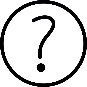 Què és?L’acta fundacional o acord de constitució és el primer document de la vida d’una fundació, és el que dóna entrada al Registre de fundacions del Departament de Justícia de la Generalitat de Catalunya. S’ha de formalitzar per escrit i té un contingut mínim: lloc i data de l’acta fundacional, identificació de les persones fundadores, voluntat de constitució de la fundació, la dotació, els estatuts, i la designació de les persones que han d’integrar l’òrgan de govern amb la indicació de la durada dels càrrecs. Es tracta d’un document formal, que cal elevar a públic i ha d'estar signat per les persones fundadores.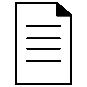 Model En data      , a la seu social de la Fundació, amb domicili al carrer        (     ) s’acorda:Primer.- Manifestar la voluntat de constituir la Fundació      , i que tindrà caràcter      . Segon.- Que les persones fundadores són: Tercer.- Que la dotació fundacional és      , i ha estat degudament dipositada en l’entitat bancària      Quart .- Que el text estatutari ha estat degudament llegit i acceptat pels socis fundadors.Cinquè.- Que la composició del primer patronat de la Fundació és la que segueix:President/a:      
Secretari/a:      
Vocals:      I les seves circumstàncies personals són les que segueixen:Sisè.- Que els patrons essent presents en el mateix acte manifesten no estar incurs en cap causa d’incompatibilitat amb l’exercici del càrrec.Setè.- Que es dóna lectura i aprovació del programa d’actuació de la Fundació per un període de       Vuitè.- Que es faculta el/la president/a      , perquè en nom i representació de Fundació      , atorgui l’escriptura d’elevació a públic dels presents acords.Igualment, es faculta a       perquè en nom i representació de la Fundació      ,  puguin presentar i atorgar tota classe de documents públics i privats que siguin pertinents per portar a terme totes les actuacions que siguin necessàries en l’àmbit administratiu, en particular les que puguin ser requerides per la Direcció General de Dret i Entitats Jurídiques del Departament de Justícia de la Generalitat de Catalunya o per qualsevol altre òrgan de la mateixa administració o qualsevol altra administració pública.     , a       de       de      (Signatures persones fundadores)        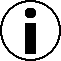 Més informacióEl contingut mínim de la carta fundacional d’una fundació és el que segueix:1. En la carta fundacional, que s'ha de formalitzar en una escriptura pública, han de constar, com a mínim:a) La denominació, el domicili i la nacionalitat dels fundadors i, si es tracta de fundacions ordenades per causa de mort, a més, aquestes mateixes dades referides a les persones que executen la voluntat del causant. b) La voluntat de constituir una fundació. c) Els estatuts de la fundació. d) La dotació inicial, amb la indicació, si no és en diners, de la naturalesa dels béns, la pertinença, el títol d'aportació i la valoració. e) La designació de les persones que han de constituir el patronat inicial, i també llur acceptació si es fa en el moment d'atorgar la carta. A més, si es tracta de persones físiques, els membres del patronat han de declarar de manera expressa que no estan inhabilitats per a exercir càrrecs públics o per a administrar béns i que no han estat condemnats per delictes de falsedat, contra el patrimoni o contra l'ordre socioeconòmic. 2. L'atorgament de la carta fundacional és un acte irrevocable. Per tal de constituir una Fundació cal un o més socis fundadors, que podran ser persones físiques o jurídiques, per actes entre vius o bé via testament. Per tal que l’acte de constitució sigui vàlid cal el contingut mínim dels acords establerts en al llei 472008 de 24 d’abril, el dipòsit de la dotació i escriptura pública davant notari d’aquest acord de constitució que s’haurà d’inscriure a Registre de Fundacions. En el cas de les Fundacions la inscripció definitiva té caràcter constitutiu.      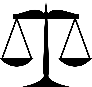 Regulació legal Regulació legal Article 331.4 Llei 4/2008 de 24 d’abril, del Llibre tercer del Codi civil de Catalunya, relatiu a les persones jurídiques. 